Pracovní listPracovní náplň pokojskéPopiš, jakou činností se zabývá pokojská.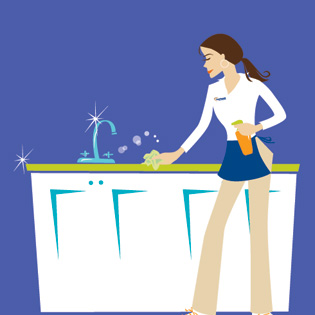 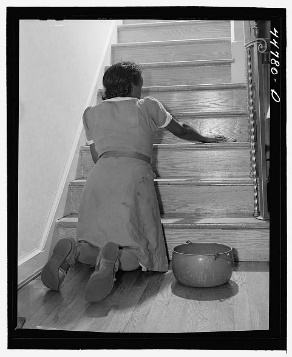 Uveď pracovní náplň pokojské.Vyjmenuj pracovní nástroje pokojské. 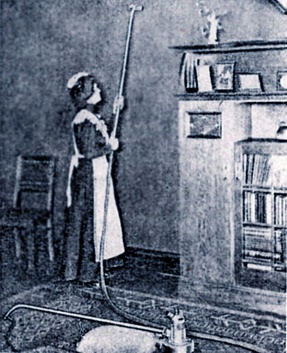 Uveď, jaké osobnostní vlastnosti by měla mít pokojská.